61η ΠΡΟΣΚΛΗΣΗ ΣΥΓΚΛΗΣΗΣ ΟΙΚΟΝΟΜΙΚΗΣ ΕΠΙΤΡΟΠΗΣΚαλείστε να προσέλθετε σε τακτική συνεδρίαση της Οικονομικής Επιτροπής, η οποία θα πραγματοποιηθεί  με τηλεδιάσκεψη μέσω "Cisco Webex", σύμφωνα με το άρθρο 10 της από 11/3/2020 Πράξης Νομοθετικού Περιεχομένου  (μέτρα αποφυγής της διάδοσης του Κορωναϊού Covid 19) και τις υπ’ αριθμ. 18318/13-03-2020, 20930/31-03-2020 και 426/13.11.2020 εγκυκλίους του Υπουργείου Εσωτερικών, και θα διεξαχθεί στο Δημοτικό Κατάστημα την 10η του μηνός Δεκεμβρίου έτους 2020, ημέρα Πέμπτη και ώρα 12:00 για την συζήτηση και λήψη αποφάσεων στα παρακάτω θέματα της ημερήσιας διάταξης, σύμφωνα με τις σχετικές διατάξεις του άρθρου 75 Ν.3852/10, όπως αντικαταστάθηκε από το άρθρο 77 του Ν.4555/18 και ισχύει :1. Έγκριση απολογισμού Δήμου Τρικκαίων οικονομικού έτους 20192. Έγκριση ισολογισμού και αποτελεσμάτων χρήσης 2019 του Δήμου Τρικκαίων3. Έγκριση της μελέτης του έργου με τίτλο:  «Διαμόρφωση χώρων – βελτίωση προσβασιμότητας κοιμητηρίου Κοινότητας Σπαθάδων»4. Έγκριση 2ης παράτασης των εργασιών  του έργου: «ΕΠΙΣΚΕΥΗ, ΣΥΝΤΗΡΗΣΗ ΣΧΟΛΙΚΩΝ ΚΤΙΡΙΩΝ ΚΑΙ ΑΥΛΕΙΩΝ ΧΩΡΩΝ ΚΑΙ ΛΟΙΠΕΣ ΔΡΑΣΕΙΣ ΣΤΟΝ ΔΗΜΟ ΤΡΙΚΚΑΙΩΝ»5. Τροποποίηση της με αρ. 549/2020 Απόφασης της Οικονομικής Επιτροπής περί έγκρισης  της με αρ. 27/2020 μελέτης του έργου: «Αποκατάσταση ζημιών των οδικών υποδομών και των συνοδών τους υδραυλικών έργων του Δήμου Τρικκαίων Π.Ε Τρικάλων που επλήγη από την φυσική καταστροφή της 18ης και 19ης Σεπτεμβρίου 2020»  Υποέργο1 «Αντιπλημμυρική προστασία - Καθαρισμός κοίτης στον Ληθαίο ποταμό»  Π/Υ 650.000,00€ καθώς και των ΣΑΥ και ΦΑΥ που τη συνοδεύουν, ως προς τον τίτλο της μελέτης.6. Τροποποίηση της με αρ. 550/2020 Απόφασης της Οικονομικής Επιτροπής περί έγκρισης  της με αρ. 28/2020 μελέτης του έργου: «Αποκατάσταση ζημιών των οδικών υποδομών και των συνοδών τους υδραυλικών έργων του Δήμου Τρικκαίων Π.Ε Τρικάλων που επλήγη από την φυσική καταστροφή της 18ης και 19ης Σεπτεμβρίου 2020»  Υποέργο2 «Αντιπλημμυρική προστασία - Καθαρισμός κοίτης στον Αγιαμονιώτη ποταμό»  Π/Υ 350.000,00€ καθώς και των ΣΑΥ και ΦΑΥ που τη συνοδεύουν, ως προς τον τίτλο της μελέτης.7. Έγκριση απόδοσης λογαριασμού χρηματικού εντάλματος προπληρωμής/απαλλαγή υπολόγου υπαλλήλου8. Έγκριση 1ου ΑΠΕ του έργου : «ΑΝΑΠΛΑΣΗ – ΑΝΑΒΑΘΜΙΣΗ ΤΗΣ ΠΕΡΙΟΧΗΣ ΥΠΑΙΘΡΙΑΣ ΛΑΪΚΗΣ  ΑΓΟΡΑΣ ΣΤΟ ΚΕΝΤΡΟ ΤΗΣ ΠΟΛΗΣ ΤΩΝ ΤΡΙΚΑΛΩΝ»9. Έγκριση τροποποίησης της υπ’ αριθμ. 596/2020 απόφασης Οικονομικής Επιτροπής10. Έγκριση τροποποίησης της υπ’αριθμ. 597/2020 απόφασης Οικονομικής Επιτροπής11. Έγκριση εγγράφων σύμβασης και διακήρυξης ανοικτού διαγωνισμού μέσω του Εθνικού Συστήματος Ηλεκτρονικών Δημοσίων Συμβάσεων του έργου «ΑΝΑΠΛΑΣΗ-ΕΝΟΠΟΙΗΣΗ ΠΟΔΗΛΑΤΟΔΡΟΜΟΥ – ΠΕΖΟΔΡΟΜΙΟΥ ΒΟΡΕΙΑΣ ΕΙΣΟΔΟΥ ΠΟΛΗΣ ΤΩΝ ΤΡΙΚΑΛΩΝ (ΟΔΟΣ ΠΑΛΑΙΟΛΟΓΟΥ-ΚΟΝΔΥΛΗ) ΜΕ ΤΟ ΚΕΝΤΡΟ», πρ/σμου  1.200.000,00 €12. Παραλαβή της μελέτης με τίτλο : «Μελέτη ανάπλασης Αγιαμονιώτη ποταμού»   με χρηματοδότηση  Δημοτικών Πόρων13. Προσφυγή στη διαδικασία διαπραγμάτευσης χωρίς προηγούμενη δημοσίευση, σύμφωνα με το άρθρο 32§2γ &32Α  του Ν.4412/2016 , καθορισμός όρων πρόσκλησης σε περιορισμένο αριθμό οικονομικών φορέων για επιλογή αναδόχου υλοποίησης του έργου με τίτλο : «Αποκατάσταση ζημιών Δήμου Τρικκαίων της Περιφερειακής Ενότητας Τρικάλων που επλήγη από τη φυσική καταστροφή της 18ης και 19ης Σεπτεμβρίου 2020»  Υποέργο2 «Αντιπλημμυρική προστασία - Καθαρισμός κοίτης στον Αγιαμονιώτη ποταμό» (ΑΜ 28/2020 )καθώς και συγκρότηση της επιτροπής αξιολόγησης για τη σύναψη σύμβασης14. Προσφυγή στη διαδικασία διαπραγμάτευσης χωρίς προηγούμενη δημοσίευση, σύμφωνα με το άρθρο 32§2γ &32Α  του Ν.4412/2016 , καθορισμός όρων πρόσκλησης σε περιορισμένο αριθμό οικονομικών φορέων για επιλογή αναδόχου υλοποίησης του έργου με τίτλο : «Αποκατάσταση ζημιών Δήμου Τρικκαίων της Περιφερειακής Ενότητας Τρικάλων που επλήγη από τη φυσική καταστροφή της 18ης και 19ης Σεπτεμβρίου 2020»  Υποέργο1 «Αντιπλημμυρική προστασία - Καθαρισμός κοίτης στον Ληθαίο ποταμό» (ΑΜ 27/2020 )καθώς και συγκρότηση της επιτροπής αξιολόγησης για τη σύναψη σύμβασης15. Έγκριση της μελέτης του έργου με τίτλο:  «ΕΠΙΣΚΕΥΗ ΣΤΕΓΗΣ ΣΤΟ ΚΟΙΝΟΤΙΚΟ ΚΑΤΑΣΤΗΜΑ ΡΑΞΑΣ»Πίνακας Αποδεκτών	ΚΟΙΝΟΠΟΙΗΣΗ	ΤΑΚΤΙΚΑ ΜΕΛΗ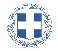 ΕΛΛΗΝΙΚΗ ΔΗΜΟΚΡΑΤΙΑ
ΝΟΜΟΣ ΤΡΙΚΑΛΩΝΔΗΜΟΣ ΤΡΙΚΚΑΙΩΝΔ/ΝΣΗ ΔΙΟΙΚΗΤΙΚΩΝ ΥΠΗΡΕΣΙΩΝΤΜΗΜΑ ΔΙΟΙΚΗΤΙΚΗΣ ΥΠΟΣΤΗΡΙΞΗΣΓραμματεία Οικονομικής ΕπιτροπήςΤρίκαλα, 4 Δεκεμβρίου 2020
Αριθ. Πρωτ. : 41263ΠΡΟΣ :  1.Τα μέλη της ΟικονομικήςΕπιτροπής (Πίνακας Αποδεκτών)(σε περίπτωση κωλύματος παρακαλείσθε να ενημερώσετε τον αναπληρωτή σας).κ. Παπαχρήστος Ιωάννης Πρόεδρος Κοινότητας ΡάξαςΗ Αντιπρόεδρος της Οικονομικής ΕπιτροπήςΠαρασκευή Βότσιου Μακρή Ψύχος ΚωνσταντίνοςΒότσιου - Μακρή ΠαρασκευήΑναστασίου ΒάιοςΝτιντής ΠαναγιώτηςΚωτούλας ΙωάννηςΠαζαΐτης ΔημήτριοςΑλεστά ΣοφίαΒασταρούχας ΔημήτριοςΚαΐκης ΓεώργιοςΔήμαρχος & μέλη Εκτελεστικής ΕπιτροπήςΓενικός Γραμματέας  Δ.ΤρικκαίωνΑναπληρωματικά μέλη Ο.Ε. 